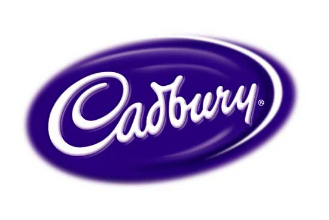 Chocolate bar: _________________________________________Flavour: _____________________________________Score:1	2	3	4	5	6	7	8	9	10Liked it? YES/NO Why? ________________________________________________________________________________________________________________________________________________________________________________________________________________________________________________________________________________________________________________________________________Chocolate bar: _________________________________________Flavour: _____________________________________Score:1	2	3	4	5	6	7	8	9	10Liked it? YES/NO Why? ________________________________________________________________________________________________________________________________________________________________________________________________________________________________________________________________________________________________________________________________________Chocolate bar: _________________________________________Flavour: _____________________________________Score:1	2	3	4	5	6	7	8	9	10Liked it? YES/NO Why? ________________________________________________________________________________________________________________________________________________________________________________________________________________________________________________________________________________________________________________________________________Chocolate bar: _________________________________________Flavour: _____________________________________Score:1	2	3	4	5	6	7	8	9	10Liked it? YES/NO Why? ________________________________________________________________________________________________________________________________________________________________________________________________________________________________________________________________________________________________________________________________________Chocolate bar: _________________________________________Flavour: _____________________________________Score:1	2	3	4	5	6	7	8	9	10Liked it? YES/NO Why? ________________________________________________________________________________________________________________________________________________________________________________________________________________________________________________________________________________________________________________________________________Chocolate bar: _________________________________________Flavour: _____________________________________Score:1	2	3	4	5	6	7	8	9	10Liked it? YES/NO Why? ________________________________________________________________________________________________________________________________________________________________________________________________________________________________________________________________________________________________________________________________________Chocolate bar: _________________________________________Flavour: _____________________________________Score:1	2	3	4	5	6	7	8	9	10Liked it? YES/NO Why? ________________________________________________________________________________________________________________________________________________________________________________________________________________________________________________________________________________________________________________________________________Chocolate bar: _________________________________________Flavour: _____________________________________Score:1	2	3	4	5	6	7	8	9	10Liked it? YES/NO Why? ________________________________________________________________________________________________________________________________________________________________________________________________________________________________________________________________________________________________________________________________________Favourite chocolate: ______________________________________________________Why: ______________________________________________________________________________________________________________________________________________________________________________________________________________________________________________________Least favourite: ________________________________________________________________Why: ______________________________________________________________________________________________________________________________________________________________________________________________________________________________________________________